  Sardar Patel University of Police, Security and Criminal Justice, Jodhpur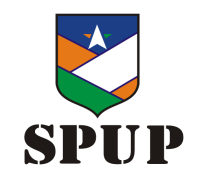 Centre for Disaster Management & Installation Security (CDMIS)CERTIFICATE COURSE IN INSTALLATION SECURITY AUDITThreat perception of our critical infrastructure, sensitive installations and centres of economic activity continue to remain very high owing to volatile and hostile geopolitical developments in the neighbouring region. The security scenario within the country also calls for increased efforts towards Installation Security. While we may have all the resources for the security but if these are not deployed in a planned and methodical manner, the resultant security cover will suffer from perennial chinks. 
In view of the above, it is felt that there is an urgent need to afford sharper focus to various aspect of Installation Security (and Disaster Management) from academic as well as practice point of view. To address this long felt need, the Centre for Disaster Management & Installation Security (CDMIS) is offering a certificate course for 6 days (with 32 lectures) to upgrade nation’s capabilities to effectively prevent, deter, respond and combat all forms of disruptive activities by terrorist and local anti-socials by providing comprehensive learning / training on various aspects of Installation Security to the security practioners.Objectives of the course 1. Principles of Installation Security.2. Key elements of Installation Security.3. Electronic security systems use in Installation Security.4. Process involved in installation security audit and resultant planning of security cover involving addition / upgradation of human resource, physical security measures, electronic security systems, procedures, controls and response mechanism.5. Field exercise on Installation Security.Target Audience- Security functionaries of the level who are involved in security planning and upgradation from Public Sector, Private Sector and NGOs.Venue: Rajasthan Institute of Public Administration, Jaipur Date: 20-26 October, 2016Course fee: Rs 15,000 per participant (at Jaipur)Duration: 7 daysResource Person- The lead instructor of the Course will be Shri Ajeet Singh Shekhawat, IG (Retd.), CISF. He has 37 years of rich and varied experience in Installation Security and training. Besides he also has 5 years of experience in security management in Private sector and security consulting. In addition, domain experts will also be invited from other relevant and enforcement agencies (like police & CISF) will provide holistic and comprehensive understanding of the issues.Sardar Patel University of Police, Security and Criminal Justice, JodhpurCentre for Disaster Management & Installation Security (CDMIS)CERTIFICATE COURSE IN INSTALLATION SECURITY AUDITNOMINATION FORM___________________Signature of OfficerDate-	I hereby nominate the above officer to the certificate course.______________________________________        Signature of Head of the organisationDate-	Seal- Name of OfficerDesignationDepartmentOrganisation/ CompanyPostal AddressTelephone numberE-Mail AddressPersonal InformationAge as on 1st Nov; 2016Blood GroupSpecial Medical Condition (if any)Person to be contacted in case of Emergency